Think about the way things are done in your medical office and provide your opinions on the value and efficiency with which care is delivered. For the purposes of this section, the following terms apply:  	How much do you agree or disagree with the following statements about your medical office?How much do you agree or disagree with the following statements about your medical office?Are you an owner, a managing partner, or in a leadership position with responsibility for making financial decisions for your medical office?1 Yes  Go to Section E (Experience With Activities to Improve Efficiency)  2  No  Continue belowHow much do you agree or disagree that the owners, managing partners, leadership of your medical office do the following? In the past 12 MONTHS, have you done the following activities to improve efficiency, add value, or reduce waste in your medical office?Value and Efficiency in Your Medical OfficeSection A: Empowerment To Improve EfficiencyStrongly DisagreeDisagreeNeither Agree nor DisagreeAgree
Strongly AgreeDoes Not Apply or Don’t Know1.	We are encouraged to come up with ideas for more efficient ways to do our work.	1234592.	We are involved in making decisions about changes to our work processes.	1234593.	We are given opportunities to try out solutions to workflow problems.	123459Section B: Efficiency and Waste ReductionHow often do the following statements apply to your medical office?How often do the following statements apply to your medical office?How often do the following statements apply to your medical office?How often do the following statements apply to your medical office?How often do the following statements apply to your medical office?How often do the following statements apply to your medical office?How often do the following statements apply to your medical office?Never
Rarely
Some-timesMost of the timeAlways
Does Not Apply or Don’t KnowDoes Not Apply or Don’t Know1.	We try to find ways to reduce waste (such as wasted time, materials, steps, etc.) in how we do our work.	12345992.	In our office, we are working to improve patient flow.	12345993.	We focus on eliminating unnecessary tests and procedures for patients.	1234599Section C: Patient Centeredness and EfficiencyStrongly Disagree
Disagree
Neither Agree nor DisagreeAgree
Strongly Agree
Does Not Apply or Don’t Know1.	We take steps to reduce patient wait time.	1234592.	We ask for patient or family member input on ways to make patient visits more efficient	1234593.	Patient and family member preferences have led to changes in our workflow	123459Section D: Owner, Managing Partner, Leadership Support for  
Improving Efficiency and Reducing WasteThe owners, managing partners, or leadership of my medical office…Strongly Disagree
Disagree
Neither Agree nor DisagreeAgree
Strongly Agree
Does Not Apply or Don’t Know1.	Recognize us for our ideas to improve efficiency	1234592.	Provide us with reports on our office performance	1234593.	Take action to address workflow problems that are brought to their attention	1234594.	Place a high priority on doing work efficiently without compromising patient care	123459Section E: Experience With Activities To Improve EfficiencyYes
No1.	I received training on how to identify waste and inefficiencies in my work	122.	I helped to map a workflow process to identify wasted time, materials, steps in a process, etc. 	123.	I shadowed/followed patients in this office to identify ways to improve their care experience.	124.	I looked at visual displays or graphs to see how well my office was performing.	125.	I made a suggestion to management about improving an inefficient work process.	126.	I made a suggestion to management about improving patients’ care experiences	127.	I served on a team or committee to make a work process more efficient.	128.	I monitored data to figure out how well an activity to improve efficiency was working	12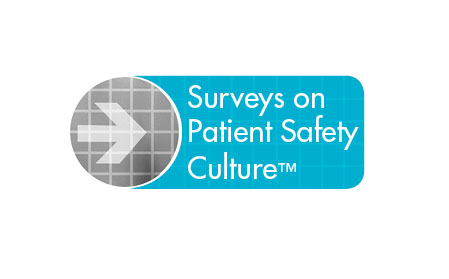 